國立彰化師範大學「數位教材製作技巧─威力導演影片剪輯一把罩」工作坊一、活動目的：為提升各高中職及國中在職教師之數位與多媒體製作能力，特邀數位影片剪輯專家，針對透過講解與實務操引領大家瞭解威力導演影片剪輯功能，以提升教師製作數位教學影片之品質，亦能增進藉由影片傳達創意之技能。二、活動日期：104年7月30日(星期四)。三、活動時間：上午10：00～下午15：30。四、活動地點：國立彰化師範大學進德校區 教學大樓T502電腦教室。五、參加對象：高中職及國中在職教師、儲備教師。六、主辦單位：國立彰化師範大學 數位學習中心 & 進修學院七、活動議程：八、報名相關資訊：(一) 報名方式：請至「全國教師在職進修資訊網」，網址：http://inservice.edu.tw。(二) 報名員額：限50人，額滿為止。   (三) 聯絡人：數位學習中心 王一琳小姐(TEL：04-7232105分機1766)   (四) 注意事項：1.本次活動敬備便當。                 2.本活動無專車接送，敬請與會人士見諒，自行開車者，請依本校「停車場管理辦法」之優惠收費標準辦理(開車教師取車時，請向收費處出示當日研習手冊，即可優惠收費)。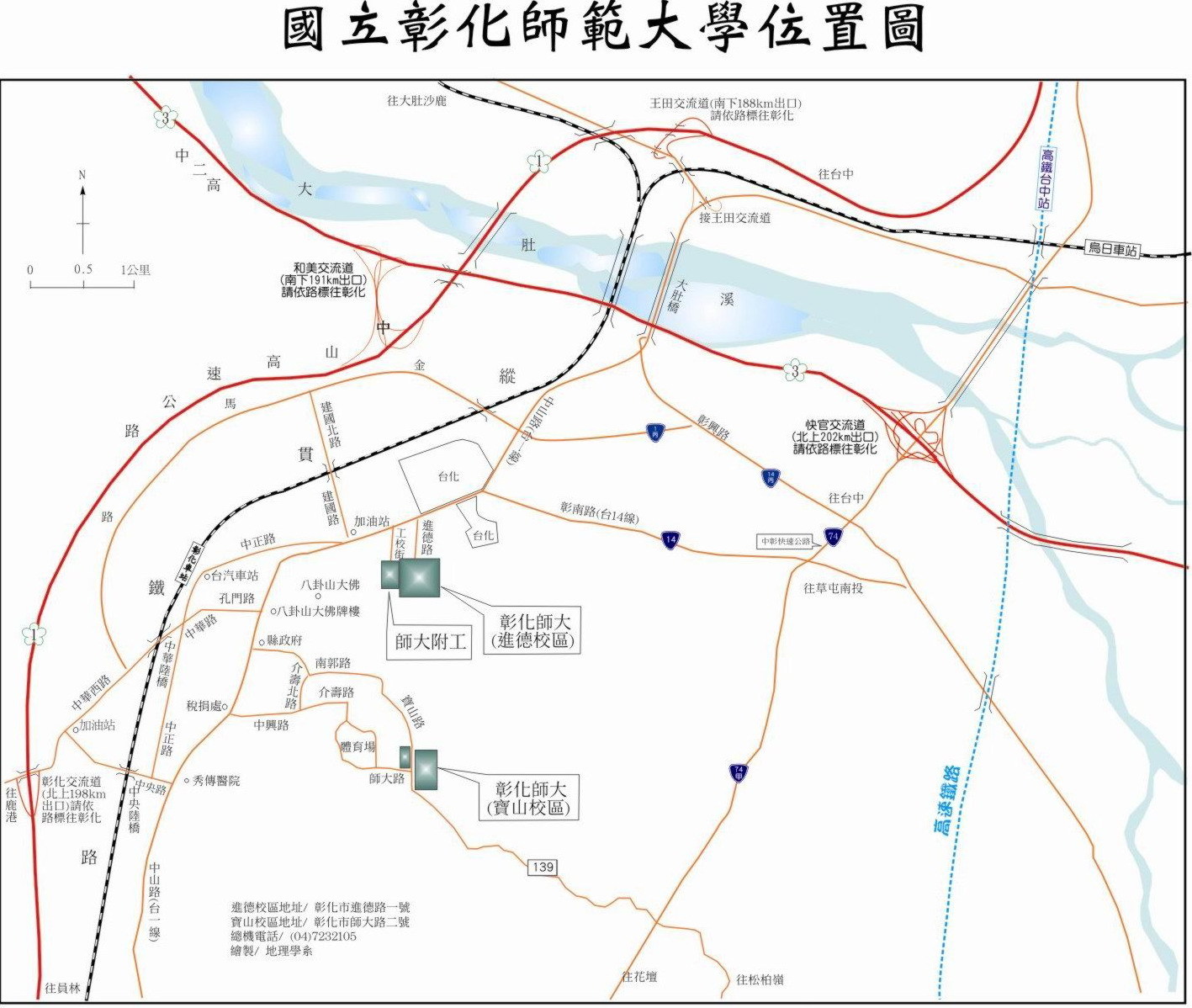   進德校區交通指南：　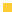   鐵公路： 
從彰化火車站搭乘「彰化客運」，「台中客運」102路線，「台汽客運」往台中，大甲或是埔里方向的班車，於彰化師範大學下車，步行約五分鐘，即可抵達。　  中山高速公路： 
1. 彰化市以北者，經高速公路南下，下王田交流道，經大肚橋，台化工廠左轉進德路，即可抵達。
2. 彰化市以南者，經高速公路北上，下彰化交流道，沿中華西路、中華路、孔門路、中山路、右轉進德路，即可抵達。　  國道三號高速公路：
由快官系統交流道(往彰化方向)下中彰快速道路(台74線)，至中彰終點右轉彰南路(台14線)，至中山路左轉，經台化工廠，左轉進德路，即可抵達。　  高鐵： 
臺灣高鐵台中站下車，轉搭「台中客運」102(白)路線、101路線，「彰化客運」台中-鹿港路線，「員林客運」台中-西港路線、台中-西螺路線，於彰化師範大學下車，步行約五分鐘，即可抵達。(註：以上資訊若有異動，以高鐵車站現場公告為準)　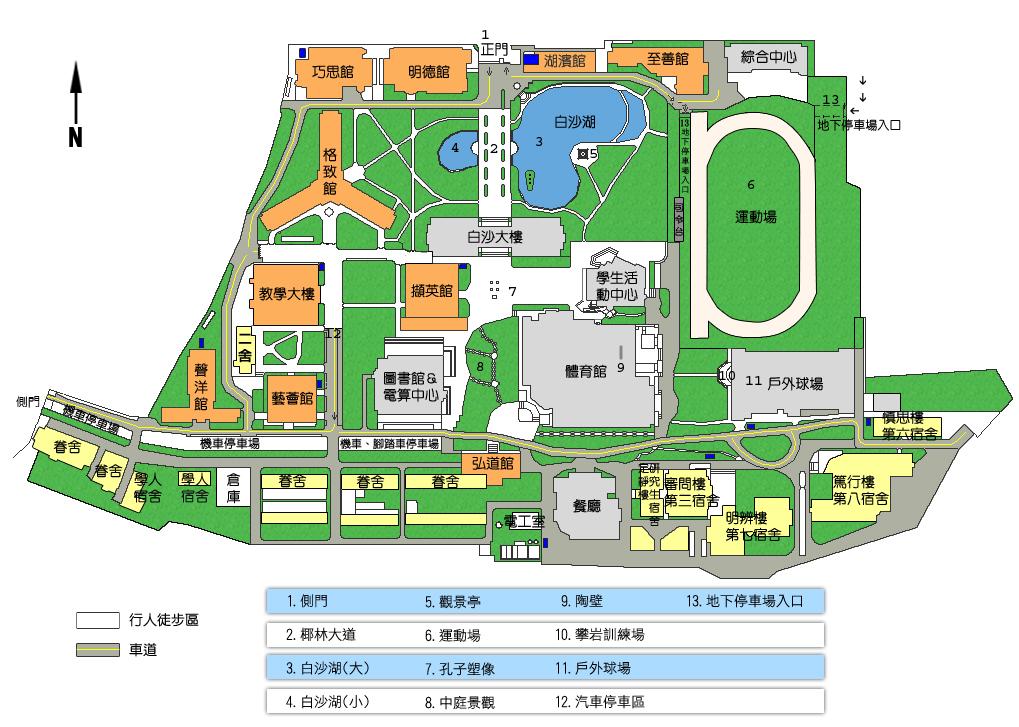 時間活動名稱主講人/主持人10:00～10:15報到報到10:15～10:20長官致詞國立彰化師範大學數位學習中心10:20～11:50影像剪輯流程介紹 介面說明 檔案的操作 影片基本剪輯分割影片時間軸比對多鏡剪輯設計師文字工房 基本文字格式文字動畫及特效字幕工房 君邑資訊有限公司陳啓維老師11:50～13:00中午休憩及午餐時間中午休憩及午餐時間13:00～14:30照片處理幻燈片秀縮時攝影創意主題設計師音效混音輸出影片匯出專案君邑資訊有限公司陳啓維老師14:30～14:40休息時間休息時間14:40～15:30各式特效應用 轉場特效 特效工房 炫粒物件● 微電影綜合練習片頭.配音.配樂.字幕.片尾君邑資訊有限公司陳啓維老師